                                                      STÁTY Jihozápadní Asie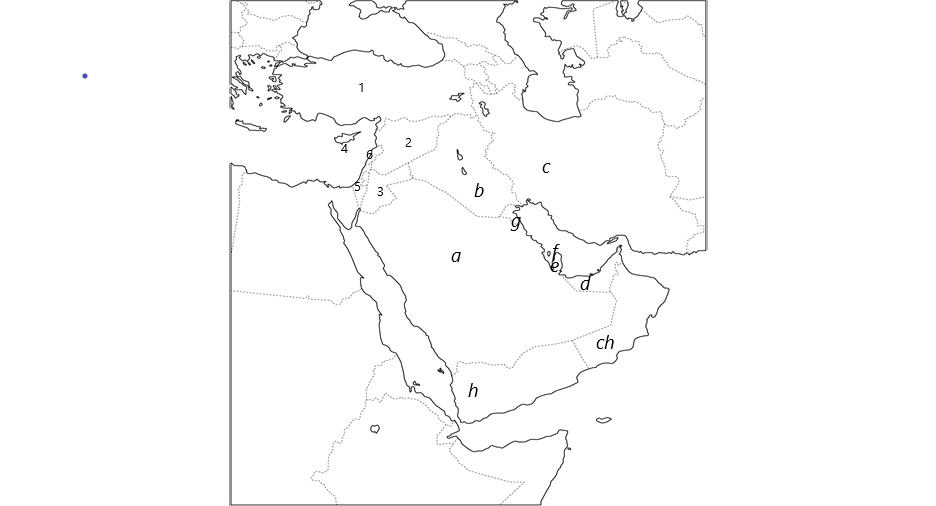                                                    Dělí se na státy                    Blízkého Východu        a              Středního Východu  Státy nejbližší Evropě při Středozemním moři                Státy na Arabském poloostrově a při Perském zálivu     /jsou označené číslem/                                                             /jsou označené malým písmenem/abcd.efgh                                                                           chNapiš názvy států a jejich hlavní města. Použij politickou mapu Asie v atlase. !!!